                                                         27 марта 2020 года27 марта 2020 года состоялось расширенное заседание Коллегии Территориального органа Федеральной службы государственной статистики по Республике Саха (Якутия) (Саха(Якутия)стата) с участием представителей районного звена. Мероприятие в связи с пандемией коронавируса проходило в заочном формате. В соответствии с повесткой на заседании было рассмотрено 3 вопроса.С докладом «Об итогах работы Саха(Якутия)стата в 2019 году  и основных задачах на 2020 год» выступила руководитель Территориального органа Федеральной службы государственной статистики по Республике Саха (Якутия) И.К. Гаевая, которая отметила, что Федеральный план статистических работ и Государственный заказ на выполнение республиканской программы по проведению республиканских специализированных наблюдений выполнены в полном объеме и в установленные сроки и вкратце охарактеризовала достигнутые результаты по каждому из направлений деятельности.В заключении выступления докладчик определила в качестве главной задачи на предстоящий год – работа по обеспечению полноты сбора и достоверности отчетных данных.В докладе «Переход на электронную форму предоставления в ИАС (версия 4.0) оперативных работ (без грифа ДСП) 1 раздела Государственного заказа на проведение республиканских специализированных наблюдений: промежуточные итоги, проблемные вопросы» заместитель начальника отдела сводных статистических работ С.А. Софронова подробно остановилась на основных этапах проведения данной работы в текущем году и на задачах, которые предстоит решить.В своем  выступлении «Организация документооборота в Саха(Якутия)стате. Качество работы отделов в системе электронного документооборота (СЭД) Росстата за 2019 год» заместитель начальника административного отдела П.П. Мекумянова привела подробный анализ исполнения отделами поручений Росстата и руководителя Саха(Якутия)стата и озвучила причины нарушений установленных сроков исполнения. Также участники заседания коллегии приняли к сведению выступление заместителя  начальника административного отдела П.П. Мекумяновой «Контроль исполнения решений, принятых на заседаниях Коллегий Саха(Якутия)стата, на совещаниях у руководителя в 2019 году». 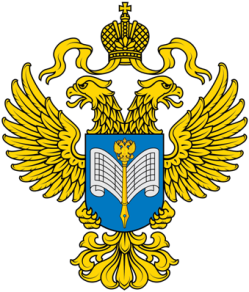 О проведении заседания Коллегии Территориального органаФедеральной службы государственной статистики по Республике Саха (Якутия)